ZAOKRUŽI RAZLIKE IZMEĐU OVE DVIJE SLIKE: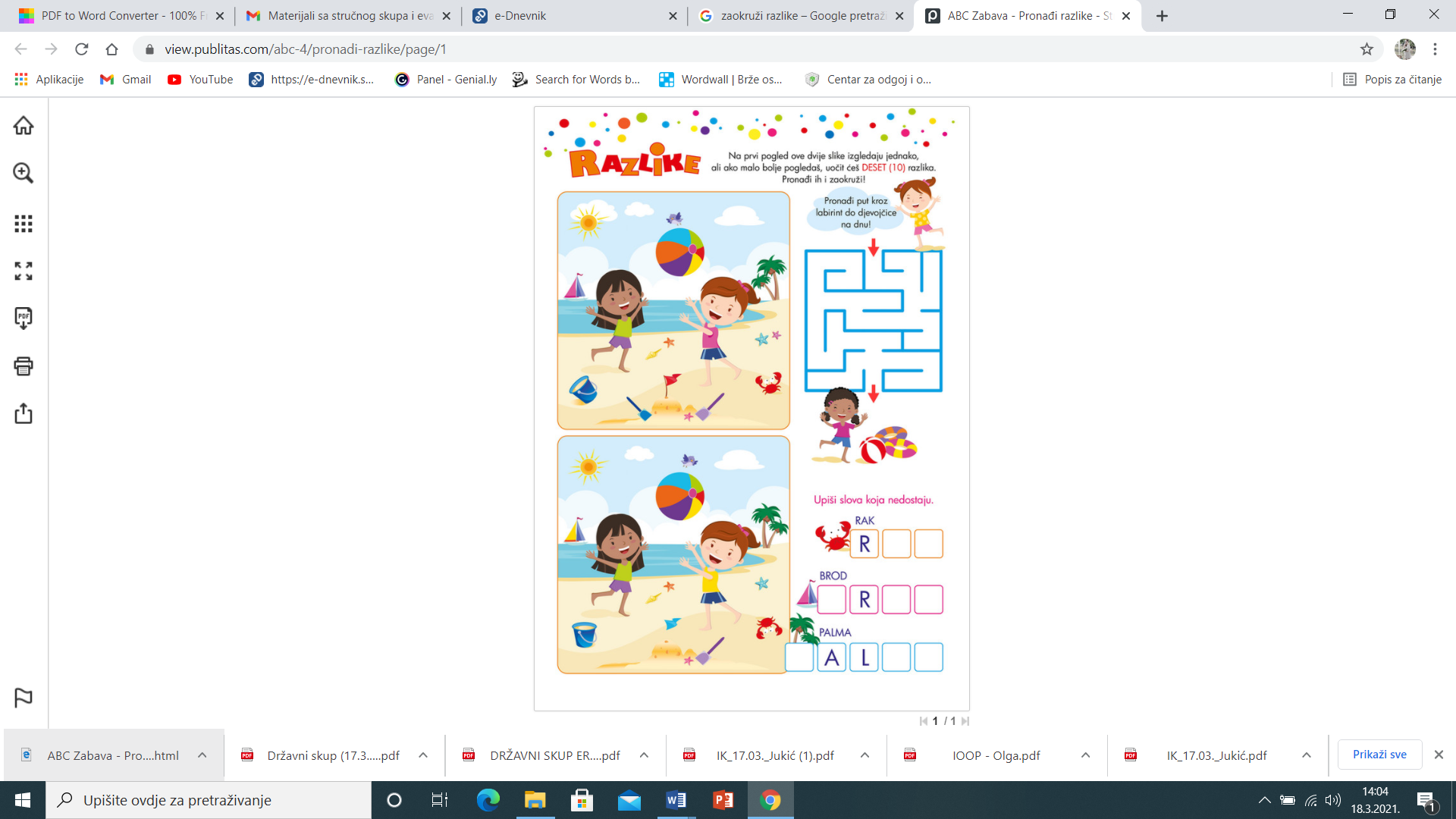 